ИСЛАМСКАЯ РЕСПУБЛИКА ИРАНИнститут стандартов и промышленных исследований ИранаISIRI № 131202016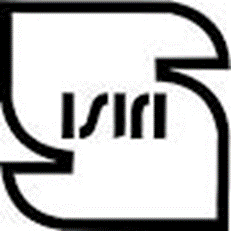 Остаточное содержание пестицидов:Максимально допустимые уровни содержания пестицидов – Зерновые культурыICS: 65.100Национальный стандарт Ирана 13120 (Первая редакция в 2016 г.)Знакомство с иранской национальной организацией по стандартизацииИнститут стандартов и промышленных исследований Ирана в соответствии со статьей закона, вносящей изменения в Регламенты, является единственной организацией Ирана, которая имеет право официально устанавливать и применять стандарты к продукции. Проекты национальных стандартов отправляются в соответствующие органы и после получения замечаний членов комиссий и предложений, он будет опубликован в качестве национального стандарта.Институт стандартов и промышленных исследований Ирана является одним из главных членов Международной организации стандартов (ISO), Международной комиссии по электронике (IEC), Международной организации по законодательной метрологии (OIML), и работает как единственный контактный орган с Комиссией Кодекса Алиментариус (CAC).Институт стандартов и промышленных исследований Ирана действует в соответствии с законом защиты потребителей.Институт стандартов Ирана соответственно в процессе выполнения своих обязанностей использует новейшие научные и технологические методы стандартизации и при этом рассматривает общие условия и конкретные требования страны.Реализация национальных стандартов в интересах населения и экономики повышает объём экспорта и продаж на внутреннем рынке, а также гарантирует безопасность и здоровье для потребителей, и экономит время и затраты потребителей, и тем самым увеличивает национальный доход и общее благосостояние и уменьшает расходы в стране.Национальный стандарт Ирана 13120 (Первая редакция в 2016 г.)Комиссия по стандартизации“Максимально допустимые уровни содержания пестицидов –Зерновые культуры”(первая редакция) Начальник:- Ахмад Хейдари (кандидат наук в области токсикологии), Министерство сельского хозяйства ИранаСекретарь:- Роя Нурбахш (специалист в области токсикологии), Институт стандартов и промышленных исследований Ирана Члены:- Мохаммед Реза Таджбахш (специалист в области химии), Институт стандартов и промышленных исследований Ирана- Менрдад Табризиан (кандидат наук в области органической химии), Министерство сельского хозяйства Ирана- Бабак Хейдарзаде (кандидат наук в области органической химии), Министерство сельского хозяйства Ирана- Курош Данешманд Ирани (специалист в области физической химии), Национальный институт стандартов Ирана- Мохаммед Хосейн Шоджаии Алиабади Мохаммед Хосейн (специалист в области фармакологии), Научно-исследовательская лаборатория города Фаруг- Наргес Абдоли (доктор фармацевтических наук), Министерство здравоохранения и медицинского образования- Камран Ешги (специалист в области физики), лаборатория Хамкар Кимия- Мохсен Марвати (специалист в области физики), Министерство сельского хозяйства Ирана- Азам Мешкати (кандидат наук в области химии), Министерство сельского хозяйства Ирана- Хасан Йазданпанах (кандидат наук в области токсикологии), университет Шахид Бехешти - Хенгаме Юсефзаде фаал Деггати (специалист в области пищевой промышленности), Институт стандартов и промышленных исследований ИранаРедактор- Саиид Новрузи (ветеринарный врач), специалист в области стандартизации.Национальный стандарт Ирана 13120 (Первая редакция в 2016 г.)Содержание- Знакомство с Иранским национальным институтом стандартизацииТехнический комитет по стандартизации- Предисловие- Введение1) Цель2) Область применения3) Список необходимой литературы4) Определения и терминология5) Максимально допустимые уровни содержания пестицидов для зерновых культур6) Методы исследованияПриложение А - (информационное), История установления национальных максимально допустимых уровней содержания пестицидовПриложение В - (информационное), Методы определения максимально допустимых уровней содержания пестицидовПриложение Г - (информационное), Национальная продовольственная корзина, используемая для расчетаНациональный стандарт Ирана 13120 (Первая редакция в 2016 г.)ПредисловиеКодификация и публикация стандарта “Пестициды - Остаточное содержание пестицидов - Зерновые культуры” впервые были осуществлены в 2011 году.По получению предложения и с согласия соответствующей комиссии, в первый раз стандарт был рассмотрен и опубликован на 1514-ой сессии Национального комитета по стандартизации пищевой и сельскохозяйственной продукции 01.03.2016 и в настоящее время стандарт номер 13120 является Иранским национальным стандартом. Иранские стандарты кодифицируются на основе стандарта номер 5 (Иранские национальные стандарты - методы кодификации). Для обеспечения согласованности с международными событиями, при необходимости, стандарты пересматриваются, следовательно, всегда используется последняя версия стандарта.Этот стандарт заменяет стандартный номер 13120 из 2011 года.Ссылки и литературы1-Codex Aliment Arius, Volume 2A Part 1_2000 “Portion of commodities to which MRLs apply”2-WHO/FSF/FOS/97.7 “Guideline for Predicting Intake of Pesticide Residues”3-Список разрешенных пестицидов в стране, издатель - Министерство сельского хозяйства Ирана – Организация по защите растений Ирана – выпуск 2007 г.И все изменения и дополнении к ним.Национальный стандарт Ирана 13120 (Первая редакция в 2016 г.)ВведениеМаксимально допустимые уровни содержания пестицидов (MRL)1 в большинстве стран мира устанавливаются для защиты здоровья потребителей и поощрения правильного использования соответствующих пестицидов для сельскохозяйственных работ.Экспортеры обязаны соблюдать внутренние стандарты Ирана при экспорте продукции в Иран.   Максимально допустимые уровни содержания пестицидов (MRL) - это самая высокая концентрация остатка химического вещества2, который по закону может существовать в пище и при этим пища будет безопасна или разрешена. Уровни содержания пестицидов, которые измеряются в миллиграммах на килограмм (ppm) не всегда является показателем содержания химических веществ в сельскохозяйственной продукции и только показывает максимально допустимые уровни содержания химических веществ (в нормальных условиях).Таким образом, если применение пестицидов не соответствовало нормам страны, остаточное количество пестицидов в продукции также превышает норму.Максимально допустимые уровни содержания пестицидов (MRL) также являются стандартом для международной торговли пищевыми продуктами и показывают, насколько была превышена норма применения пестицидов. Согласно закону № 28 по защите растений, максимально допустимые уровни содержания пестицидов (MRL) в сельскохозяйственной продукции определяются Научно-исследовательским институтом по защите растений.1 - Maximum Residue Limit (MRL)2 - AgrochemicalИранский Национальный стандарт 13120 (Первая редакция в 2016 г.)1) Цель Целью этого стандарта является определение максимально допустимых уровней содержания пестицидов для зерновых культур.2) Область примененияДанный стандарт применяется для зерновых культур (пшеница, ячмень, рис и кукуруза).Примечание 1. Данный стандарт применяется для других зерновых культур, согласно примечанию 4.Примечание 2. Данный стандарт применяется для импортных зерновых культур.Примечание 3. Следует отметить, что для других зерновых культур (кроме пшеницы, ячменя, риса и кукурузы) максимально допустимые уровни содержания пестицидов определяются в соответствии с международным кодексом.Примечание 4. Для других культур (как в примечании 1), в которых теоретические максимально допустимые уровни2 содержания пестицидов для национального дневного потребления соответствуют (NTMDI)1, должен быть 0,05 (мг/кг).Примечание 5. Если не определена норма для зерновых культур в соответствии с международными кодексами, максимально допустимые уровни будет 0,05 (мг/кг).Примечание 6. Максимально допустимые уровни содержания пестицидов определяется для съедобной части растений.Примечание 7. Для проверки продукции на содержание пестицидов, необходимо руководствоваться данными, приведенными в Таблице 1. Примечание 8. Для незарегистрированных пестицидов максимально допустимые уровни содержания пестицидов должны быть на уровне 0,05 (мг/кг).Примечание 9. Максимально допустимые уровни содержания пестицидов должны быть на уровне 0,05 (мг/кг) для пестицидов, которые не указаны в Таблицах 1 и 2.  1 - Национальный теоретический максимум суточного потребления (NTMDI)2 - В том числе пестицидов: Azinphos Methyl, Fenitrothion, Carbaryl, Endosulfan, Diazinon, Dimethoate и ProparzhytНациональный стандарт Ирана 13120 (Первая редакция в 2016 г.)3) Список необходимой литературы В этом списке литературы указаны документы и законы, на которые ссылается этот стандарт, и они являются частью этого стандарта. (в случаях, где не указана определённая дата, всегда используйте последнюю версию стандарта).3-1 Национальный стандарт Ирана № 50603-2 Национальный стандарт Ирана № 17026 по продовольственной продукции растительного происхождения. Максимально допустимые уровни содержания пестицидов измеряются следующими методами: газовая хроматография, масс-спектрометрия, жидкостная хроматография, масс-спектрометрия после экстрагирования, ацетонитрил и очищение с твердой фазой (dispersive) методом Quechers.3-3 Национальный стандарт Ирана №83664) Определения и терминология4-1 Зерно(cereals)Зерновые культуры являются сельскохозяйственными культурами, которые имеют кластеры с семенами, содержащими много крахмала, и они отделяются от оболочки до потребления. Эти группы культур включают однолетние и травянистые растения (злаковые)1.4-2 Остаточное содержание пестицидов (pesticide residue) Это любые вещества, встречающиеся в продовольственной продукции и кормах, они образуются в результате использования пестицидов. Это вещества, а также любые производные от одного пестицида (материалы, возникающие в результате распада пестицидов и также токсичных примесей).4-3 Максимально допустимые уровни содержания пестицидов (MRL)Это самая высокая концентрация остатка химического вещества, которая устанавливается государственным органом на основе знаний, полученных из Надлежащих сельскохозяйственных практик (GAP)2. Примечание: максимально допустимые уровни содержания пестицидов в сельскохозяйственной продукции и кормах включают в себя только остаточное содержание самих пестицидов, а не их метаболитов. 1- Gramineae2-Good Agricultural Practice (GAP)Иранский Национальный стандарт 13120 (Первая редакция в 2016 г.)4-4 Национальная теоретическая максимальная суточная доза потребления для человека (NTMDI)Это суточная приемлемая дозировка для человека, которая измеряется по национальным требованиям страны. 4-5 Зарегистрированные пестицидыЭто пестициды, которые зарегистрированы в списке допустимых пестицидов страны1 и по закону Ирана используются для определенных видов пестицидов, и они зарегистрированы Советом по контролю за пестицидами. 4-6 Рекомендуемые зарегистрированные пестицидыЭто пестициды, которые зарегистрированы в списке допустимых пестицидов страны, но несмотря на имеющиеся научные ресурсы, которые подтверждают их безопасность, они не зарегистрированы Советом по контролю за пестицидами. Можно найти эти пестициды в книге «Список вредителей, болезней и сорняков», опубликованной Организацией по защите растений Ирана.4-7 Нерекомендуемые зарегистрированные пестицидыЭто пестициды, которые зарегистрированы в списке допустимых пестицидов страны, но несмотря на имеющийся сельскохозяйственный потенциал, не рекомендуются для использования.4-8 Запрещенные и временно запрещенные пестицидыЭто пестициды, которые по гигиеническим и экологическим причинам запрещены или временно запрещены.4-9 Другие пестицидыЭто пестициды, которые не зарегистрированы в списке допустимых пестицидов страны, но могут использоваться в других странах.4-10 Суточная приемлемая доза потребления (Acceptable Daily Intake)Ежедневная доза потребления химического вещества на протяжении всей жизни человека без серьезной опасности для здоровья потребителей.Примечание:Допустимая суточная доза, приемлемая для человека, измеряется в мг/кг (кг - это вес человека)1-Список разрешенных к применению пестицидов страны, опубликованный Министерством сельского хозяйства, Организацией зашиты растений Ирана, 2006 г.Национальный стандарт Ирана 13120 (Первая редакция в 2016 г.)5) Максимально допустимые уровни содержания пестицидов для зерновых культурДля проверки безопасности продуктов по содержанию пестицидов, необходимо проверить 3 вида пестицидов: запрещенные, временно-запрещенные и другие пестициды (Таблица 1).Установленные максимально допустимые уровни содержания пестицидов для зерновых культур указаны в таблице 1.Таблица 1. Максимально допустимые уровни содержания пестицидов для зерновых культур6) Методы исследованияМетоды исследования остаточного содержания пестицидов в злаковых культурах определяются в соответствии с национальным стандартом пищевых продуктов растительного происхождения №17026 (газовая хроматография, масс-спектрометрия, жидкостная хроматография, масс-спектрометрия после экстрагирования, разделение ацетонитрила и очистка твердой фазы (dispersive) методом Quechers).Приложение А (информационное)История установления национальных уровней максимального остаточного содержания пестицидовКодификация стандарта “Пестициды - Остаточное содержание пестицидов Зерновые культуры” впервые началась в 2007 году в Институте защиты растений Министерства сельского хозяйства Ирана.Стандарт «Пестициды - Остаточное содержание пестицидов в зерновых культурах» разработан на основе данных, собранных по имеющимся пестицидам данным по продовольственной корзине страны, информации из следующего источника: http://www.mrldatabase.com http://ec.europa.eu/sanco_pesticides/public/index.cfm, а также в соответствии с принятыми инструкциями со стороны Комитета кодекса остаточного содержания пестицидов (CCPR) под названием: «Руководящие принципы для прогнозирования уровня потребления остатков пестицидов» (Guidelines for Predicting Dietary Intake of Pesticide Residues).Данный стандарт является результатом точных исследований технического комитета стандарта, который работает согласно современной мировой науке, но с учетом возможностей местных лабораторий, исследуются только определённые виды пестицидов. Очевидно, что с учетом важности данной темы, в случае изменения состава продовольственной корзины стандарт будет пересмотрен.В связи с этим, согласно информации, полученной о содержании пестицидов в пищевых продуктах, стандарт будет пересмотрен, и на первом этапе редакции пестициды должны быть добавлены в таблицу 1 из таблицы 1А.Таблица А1. Список пестицидов, запланированных к включению в таблицу 1 в следующей редакцииТаблица А2. Максимально допустимые уровни содержания пестицидов a - Согласно решению № 21182/73 Совета по надзору за пестицидами Организации защиты растений Министерства сельского хозяйства Ирана, с января 2008 года, запрещен импорт инсектицида «Севин» (карбарил) и в сентябре 2011 года он был удален из списка разрешенных к применению пестицидов.b - Данной уровень действителен для общей суммы пестицидов в этой группе, такие как: манкозеб, CS2NHCH2(2)(Zn), Thiram.c - согласно решению № 21182/73 Совета по надзору за пестицидами Организации по защите растений Министерства сельского хозяйства Ирана с января 2008 года запрещен импорт инсектицида «Андосулфан» (Endosulfan) и в сентябре 2011 года он был удален из списка разрешенных к применению пестицидов.d - согласно решению № 21182/73 Совета по надзору за пестицидами Организации по защите растений Министерства сельского хозяйства Ирана с января 2008 года запрещен импорт инсектицида “Амитраз” (Amitraz) и в сентябре 2011 года он был удален из списка разрешенных к применению пестицидов.Национальный стандарт Ирана 13120 (Первая редакция в 2016 г.)Приложение В (информационное)Методы определения максимально допустимых уровней содержания пестицидовСуществуют различные методы определения максимально допустимых уровней содержания пестицидов.В методе определения этого стандарта учитывается национальная теоретическая максимальная суточная доза потребления человеком. Значит, как в международном кодексе, допустимые уровни содержания пестицидов определяются следующим уравнением:NTMDI = Σ MRLi × Fi  Где MRL: максимально допустимые уровни содержания пестицидов (как в Кодексе Алиментариус) в мг/кгFi: Национальные уровни потребления определённого вида продукта в кг/деньГлавным ориентиром для выбора максимально допустимого уровня остаточного содержания пестицидов являются международный Кодекс и стандарты Европейского Союза.Основным ориентиром для информации об уровне потребления определённого вида продукта является Научно-исследовательский институт пищевой промышленности.Национальный стандарт Ирана 13120 (Первая редакция в 2016 г.)Приложение Г (информационное)Национальная продовольственная корзина, используемая для расчетаПродовольственная корзина, используемая для расчетаТаблица Б1- Продовольственная корзина, используемая для расчетаЛатинское названиеРисПшеницаКукурузаЯчмень1Acetochlor0,050,050,050,052Dieldrin0,050,050,050,053Aldrin0,050,050,050,054Atrazine0,050,050,20,055Bromophos-methyl0,050,050,050,056Bromophos-methyl0,050,050,050,057Bitertanol0,050,050,050,058Bromopropylate0,050,050,050,059Buprofezin0,050,050,050,0510Butachlor10,050,050,0511CypermethrinI+ II0,050,050,050,0512DDT(DDT+DDE+OP'DDE+ PP'-DDE+OP'-DDT+PP'-DDT)0,050,050,050,0513Deltamethrin0,0520,05114Diazinon0,10,050,050,0515Edifenphos10,050,050,0516Endosulfan(α+β+endosulfan sulfate)0,20,050,050,0517Endrin0,050,050,050,0518Ethion0,050,050,050,0519Fenitrothion120,050,0520Fenpropathrin0,050,050,050,0521Fenthion0,510,05122Fipronil0,010,050,050,0523HCH(α+ β+ δ)0,050,050,050,0524Imazalil0,050,050,050,125Iprodione1020,05226Malathion80,50,05827Metalaxyl0,050,050,050,0528Methoxychlor0,050,050,050,0529Oxadiazon0,050,050,050,0530Penconazole0,050,050,050,0531Permethrine)I+II)20,050,050,0532Phosalone0,050,052233Pirimicarb0,050,050,050,0534Pirimiphos-methyl10,50,050,535Propiconazol-Total70,30,050,336Pyridaben0,050,050,050,0537Tebuconazole0,050,10,050,238Thiometon0,050,050,050,0539Triadimefon0,050,050,050,0540Chlordane(α +𐐜)0,050,050,050,0541Dialifos0,050,050,050,0542Flamprop-m-isopropyl0,050,050,050,0543Hexaconazole0,050,050,050,0544Iprobenfos0,050,050,050,0545Metribuzin0,050,050,050,0546Phosphamidon0,050,050,050,0547Chlorthion0,050,050,050,05Латинское название1Carbendazim2Tridemorph3Ethoxazol4Pymetrozin5Mancozeb6Imidaclopride7Abamectin8Acetamipride9Thiaclopride10Oxydimethon methyl11Fenpyroximate12Prophenphos13Benomyl14Azoxystrobin15Benalaxyl16Bifenthrin17Captan18Carbaryl19Carbophenothion20Chlorothalonil21Chlorpropham22Chlorthal dimethyl23Crimidine24Cyproconazole25Cyprodinil26DCB27Dichlofluanid28Dichlorvus29Difenoconazole30Dimethachlor31Diniconazol-m32Diphenylamine33Disulfoton34EPTC35Esfenvalerate36Ethoprophos37Famoxadon38Fenamiphos39Fenarimol40Fenazaquin41Fenbuconazole42Fenchlorfos43Fenhexamide44Fenoxaprop-ethyl45Fenvalerate46Flusilazole47Flutrifol48Formotion49Heptachlor50Heptachlor-epoxide51Indoxacarb52Kresoxim methyl53Lambda Cyhalothrin54Lindane55Mecarbam56Molinate57Myclobutanil58Nitrofen59Oxadixyl60Parathion61Pendimethalin62Pertilachlor63Pethoxamide64Phenthoate65Phorate66Phosmet67Phosphamidpon68Prochloraz69Thiobencarb70Procymidone71Profenophos72Propargite73Propetamphos74Prothiofos75Pyrazophos76Pyrimethanil77Pyripiproxyfen78Quintozene79Simazine80Spirodiclofen81Thiametoxam82Thiametoxam83Tolclofos-methyl84Triadimenol85Triazophos86Triflumizole87Vinclozolin88Vinclozolin89Carboxin90Dicofol91Dimethoate92Diniconazole- m93Methidation94Difnoconazol(I+II)ЗерноЛатинское названиеХимические средстваМаксимально допустимые уровни содержания пестицидов MRL(мг/кг)1Oxydemeton-methylинсектицид0,02Пшеница2Imidaclopridинсектицид0,33Pirimicarbинсектицид0,054Trichlorfonинсектицид0,15Deltamethrinинсектицид26Diazinonинсектицид0,057Dimethoateинсектицид0,058Fenthionинсектицид19Fenitrothionинсектицид210Chlorpyrifos – ethylинсектицид0,111Carbarylaинсектицид0,0512Malathionинсектицид0,513MCPA - dimethylammoniumгербицид114Isoproturonгербицид0,515Imazamethabenz methylгербицид0,116Bromoxynil octanoateгербицид0,517Pinoxadenгербицид1,318Tralkoxydimгербицид0,0519Triasulfuronгербицид0,120Tribenuron-methylгербицид1212,4-Dгербицид222Difenzoquat metilsulfateгербицид0,523Dichlorprop-pгербицид0,524Diclofop-methylгербицид0,125Sulfosulfuronгербицид0,526Flamprop-M-isopropylгербицид0,0527Fenoxaprop-p-ethylгербицид0,528Clodinafop propargylгербицид0,529Metsulfuron-methylгербицид0,530Mesosulfuron methylгербицид0,531Mecoprop-pгербицид0,532Iodosulfuron-methylгербицид0,533Iprodioneфунгицид234Benomylфунгицид0,0535Propiconazoleфунгицид0,336Tebuconazoleфунгицид0,137Triadimenolфунгицид0,238Triticonazoleфунгицид0,0139Thiramфунгицид0,540Thiophanate methylфунгицид341Dithiocarbamatesbфунгицид142Difenoconazoleфунгицид243Diniconazole-Mфунгицид0,144Cyproconazoleфунгицид145Flutriafolфунгицид146Captanфунгицид0,0547Carbendazimфунгицид0,148Pirimiphos methylинсектицид0,549Carboxinфунгицид11Spinosadинсектицид5Рис2Oxydemeton-methylaинсектицид0,023Endosulfanинсектицид0,24Permethrinинсектицид25Pirimiphos methylинсектицид16Trichlorfonинсектицид0,17Diazinonинсектицид0,18Fenthionинсектицид0,59Fenitrothionинсектицид110Fipronilинсектицид0,0111Carbarylbинсектицид112Caratap hydrochlorideинсектицид813Chlorpyrifosинсектицид0,114Malathionинсектицид815Oxadiargylгербицид0,516ethoxysulfuronгербицид0,517Oxadiazonгербицид0,518MCPA - dimethylammoniumгербицид0,119Bensulfuron methylгербицид0,220Bentazone - sodiumгербицид0,121Butachlorгербицид122Pretilachlorгербицид123Propanilгербицид3242,4-Dгербицид0,125Thiobencarbгербицид0,226Cinosulfuronгербицид0,0527Molinateгербицид128Edifenphosфунгицид129Iprodioneфунгицид1030Benomylфунгицид231Propiconazoleфунгицид732Triadimenolфунгицид0,533Tricyclazoleфунгицид534Triflumizoleфунгицид135Thiramфунгицид0,536Thiophanate methylфунгицид337Dithiocarbamateaфунгицид0,538Fludioxonilфунгицид0,139Carpropamidфунгицид21Oxydemeton-methylинсектицид0,02Ячмень2Imidaclopridинсектицид13Pirimicarbинсектицид0,054Trichlorfonинсектицид0,15Deltamethrinинсектицид16Diazinonинсектицид0,057Dimethoateинсектицид28Fenthionинсектицид19Phosaloneинсектицид210Carbarylaинсектицид0,0511Malathionинсектицид812Pirimiphos methylинсектицид0,513MCPA -dimethylammoniumгербицид1142,4-Dгербицид0,515Difenzoquat metilsulfateгербицид0,516Diclofop-methylгербицид0,117Flamprop-M-isopropylгербицид0,0518Phenoxaprobгербицид0,519Iprodioneфунгицид220Imazalilфунгицид0,121Benomylфунгицид0,522Propiconazoleфунгицид0,323Tebuconazoleфунгицид0,224Triadimenolфунгицид0,525Dithiocarbamatesbфунгицид126Diniconazole-Mфунгицид0,0527Carbendazimфунгицид228Carboxinфунгицид1Кукуруза1Oxydemeton-methylинсектицид0,022Imidaclopridинсектицид0,23Thiamethoxamинсектицид14Thiodicarbинсектицид0,25Diazinonинсектицид0,056Dimethoateинсектицид0,057Phosaloneинсектицид28Carbarylинсектицид0,059Malathionинсектицид0,210Atrazineгербицид0,0511Alachlorbгербицид0,212Acetochlorгербицид113MCPA- dimethylammoniumгербицид0,514EPTCгербицид0,1152,4-Dгербицид0,116Foramsulfuronгербицид0,517Linuronгербицид0,118Nicosulfuronгербицид219Hexythiazoxфунгицид0,520Iprodioneфунгицид0,0521Triadimenolфунгицид0,522Triticonazoleфунгицид0,0123Carbendazimфунгицид0,524Bromopropylateакарицид0,05ПродуктУровни потребления продукта в кг/день1Кукуруза12Пшеница1763Рис36,94Ячмень5,9